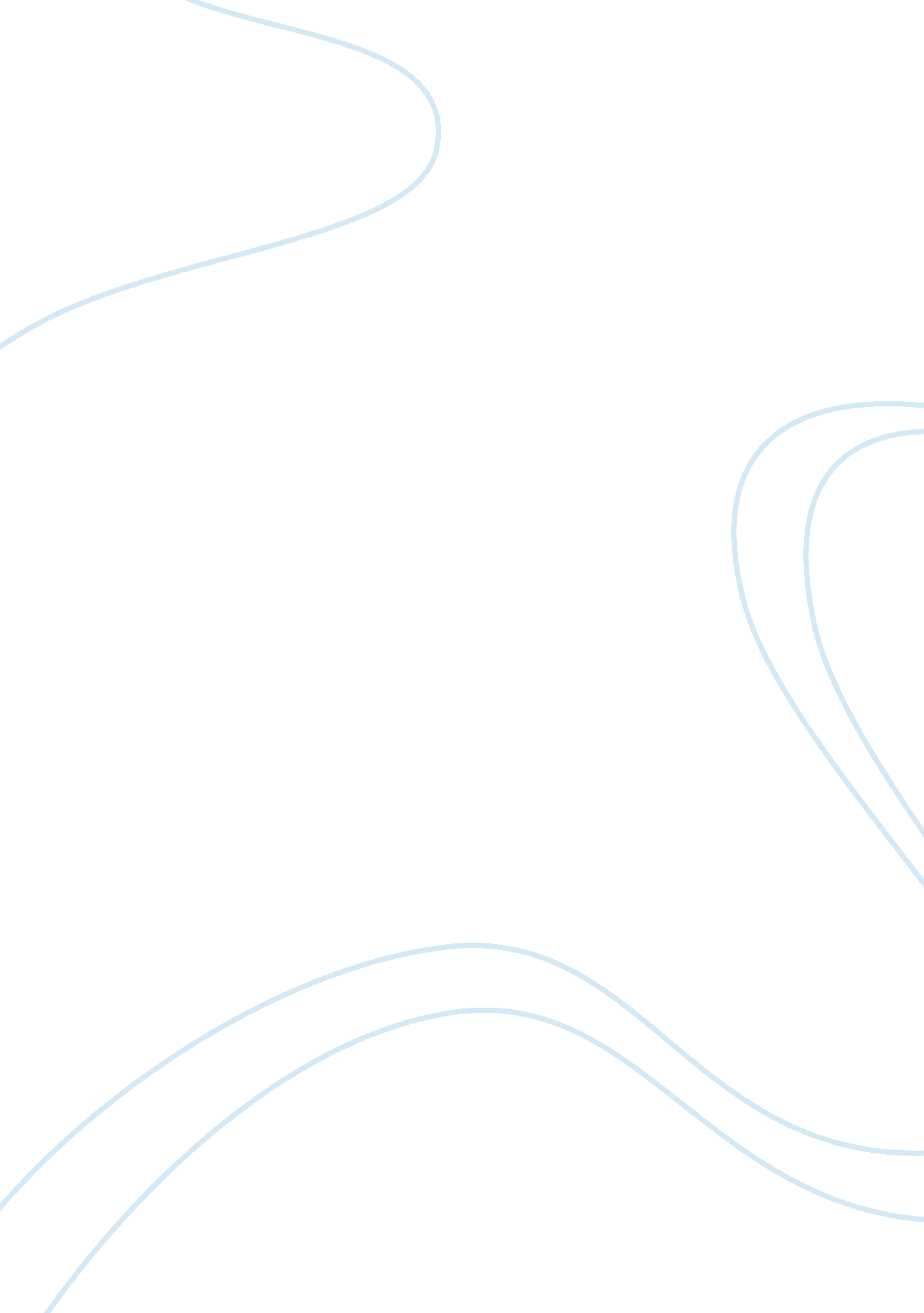 Compassionate conservation clashes with conservation biology: should empathy, com...Health & Medicine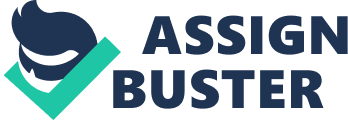 Introduction Conservation science is concerned with phenomena that affect the maintenance, loss, and restoration of biodiversity and the science of sustaining evolutionary processes that engender genetic, population, species and ecosystem diversity ( Groom et al., 2006 ; Hunter and Gibbs, 2006 ; Van Dyke, 2008 ; Sahney et al., 2010 ). The need for conservation science stems from estimates suggesting that up to 50% of all species on the planet will disappear within the next 50 years ( Koh et al., 2004 ), which will contribute to poverty, starvation, and will reset the course of evolution on this planet ( Jackson, 2008 ; Millenium Ecosystem Assessment, 2009 ). One of the founders of conservation science, Michael Soulé (1985) described five guiding principles for the field: (1) diversity should be preserved, (2) untimely extinctions should be prevented, (3) ecological complexity should be maintained, (4) evolutionary processes should continue, and (5) biological diversity has intrinsic value ( Lacy, 1993 ; Possingham and Davies, 1995 ; Christensen et al., 2009 ; Kareiva and Marvier, 2012 ; De Leenheer, 2014 ). Hence, preserving the diversity of life is a core tenet of conservation. One can ask why conservation biology places so much emphasis on maintaining biodiversity. Soulé’s first four principles can be justified on the basis of utilitarian arguments. First, biodiversity provides humans with numerous health, social, spiritual and economic returns, as well as potential unpredictable opportunities for future innovations in all these domains ( WHO, 2016 ). Second, due to the interdependent nature of all living beings, biodiversity sustains ecosystem function, which in turn sustains life. It is important to point out that, under these utilitarian arguments, the conservation of species is not really a goal in itself, but an instrument for achieving a goal. Soulé’s last principle is the only one to allude to the intrinsic value of biodiversity and its right to be conserved over and above its utilitarian benefit to humans. To meet the goal of maintaining biodiversity, conservation practice requires on-the-ground actions. Decisions of what conservation management actions to implement were originally based on the gut feel of conservation practitioners. Scientific evidence has begun to take precedence, however. To this effect, practitioners have developed a suite of optimal decision-making tools that minimize subjective human influences, such as project prioritization protocols ( Joseph et al., 2009 ), protected area placement ( Christensen et al., 2009 ; De Leenheer, 2014 ) and species management ( Lacy, 1993 ; Possingham and Davies, 1995 ). The over-arching aim of these frameworks is to ensure that best practice is evidence-based, where evidence pertains to the effectiveness with which a conservation action is in line with the stated goals of conservation biology. These decision-making structures are being challenged by the recent emergence of a compassionate conservation movement, which argues that conservation actions should be founded first and foremost on empathy and compassion ( Bekoff, 2013 ; Ramp and Bekoff, 2015 ; Wallach et al., 2018 ). By founding conservation practice on moral rules including “ first, do no harm” and “ individuals matter” ( Wallach et al., 2018 ), compassionate conservation suggests shifting decision making in conservation biology from a utility-based practice to a moral-based practice. While utilitarian considerations determine whether an action is appropriate based on whether it maximizes a given utility for all, moral considerations examine whether an action is right based on whether stated moral principles are respected ( McConnell, 2018 ). Endorsing such a paradigm shift requires a closer examination of whether using morality as a foundation for conservation actions is compatible with the over-arching goals of conservation biology, that is, to restore the perturbed and dysfunctional ecosystems that currently support a fraction of biodiversity that existed even just a few centuries ago ( Ceballos et al., 2015 ). In this article, we address two questions. Drawing upon a large body of empirical work on empathy and compassion by psychologists, we ask whether these capacities form a solid foundation on which to build conservation practice. Then, we examine closely the particularly controversial issue of species lethal control, which we re-frame in the light of an extensive body of psychological research on moral reasoning. Similar to our exploration of empathy, we address the question of whether principles such as “ first do no harm” and “ individuals matter” form solid foundations for sound decision making in conservation practice. We conclude by highlighting what we see as an important distinction between energizing public engagement and enshrining compassionate conservation moral principles into environmental law. Empathy and Compassion and Their Potential Role in Conservation Decision Making A central tenet of compassionate conservation is that empathy should form the founding principle for conservation action ( Vucetich and Nelson, 2013 ). Although the motivations for making empathy a cornerstone of conservation practice are possibly diverse, one identifiable origin is in a proposed return to virtue ethics to address the “ depraved morality that Utilitarianism offers” ( Cafaro, 2001 ; Vucetich and Nelson, 2013 ). Virtue ethics are a very ancient approach to defining how humans ought to act. In virtue ethics, morality stems from the character of an individual, rather than being a reflection of the actions of that individual ( Hursthouse and Pettigrove, 2018 ). For example, in the time of ancient Greece, Aristotle defined the purpose of human life as living well, which is, living according to reason. Bravery, generosity, temperance, and magnanimity were considered manifestations of that purpose ( Kraut, 2018 ). Honesty, courage, compassion, generosity, tolerance, love, fidelity, integrity, fairness, self-control, and prudence are all examples of virtues. Vucetich and Nelson (2013) have proposed that in the context of conservation, “ the purpose of a person living a sustainable life would have to be “ to treat others as one would be treated, if one were in their position. ” It is here that empathy plays a crucial role. Indeed, empathy is taken to provide the “ objective, empirical knowledge …about the conditions and capacities of others (to flourish and suffer)” ( Vucetich and Nelson, 2013 ). Empathy has a long and strong study tradition amongst psychologists. One use of the term refers to the capacity to feel what you infer others are feeling ( de Vignemont and Singer, 2006 ; Singer and Klimecki, 2014 ; Bloom, 2017a ). Within this view, empathy , also referred to as affective empathy , emotional empathy , experience sharing , or personal distress ( Zaki and Ochsner, 2011 ; Bloom, 2017b ; Zaki, 2017 ), is a form of shared affective arousal (e. g., sadness), which is triggered automatically and involuntarily, although people can retain agency in how closely they subsequently align their empathic reactions to their goals ( Zaki, 2018 ). Empathy thus defined is distinguished conceptually and empirically from other aspects of social cognition, including, for example, people’s interest in taking, and understanding of, the perspectives of others (referred to as “ cognitive empathy”) and fantasy , specifically, the tendency to identify with fictional characters ( Davis, 1983 ; Decety and Jackson, 2004 ; Eisenberg and Eggum, 2009 ; Jordan et al., 2016 ). Other researchers view empathy as a multi-dimensional construct encompassing affective, cognitive and emotion regulation dimensions ( Decety, 2011 ; Eres and Molenberghs, 2013 ; Baldner and McGinley, 2014 ). Taking an evolutionary perspective with the aim of emphasizing phylogenetic continuity and adaptive significance, Preston and de Waal (2002) argue that their Perception-Action model of empathy recoheres discrepant views into a unified whole. The model refers to the object as the primary individual who experiences an emotion or state and to the subject as the individual who secondarily experiences or understands the emotion/state of the object. Empathy is then defined as “ any < italics added by the present authors > process where the attended perception of the object’s state generates a state in the subject that is more applicable to the object’s state than to the subject’s prior state or situation.” Yet, what should and should not be included under the term empathy remains a matter of debate ( Bloom, 2017a ; Zaki, 2017 ). Over and above the debate on how exactly to define and measure empathy, there is significant support for the hypothesis that empathy predicts prosocial behavior ( Batson et al., 1981 ; Batson, 1998 , 2016 ). As a result, there are many advocates of the idea that empathy can be used as a moral compass. The issue of significant concern here is that an extensive body of work has now demonstrated that our empathic responses are fraught with biases ( Fetherstonhaugh et al., 1997 ; Kogut and Ritov, 2005 ; Slovic, 2007 ; Cikara et al., 2011 ). The biased nature of our empathetic responses has caused scholars of empathy to urge for the creation and commitment to institutional, legal, and political systems that draw upon reasoned analysis and not empathy ( Slovic, 2007 ; Bloom, 2011 , 2017a ; Slovic et al., 2011 ; Västfjäll et al., 2017 ; Zaki, 2017 ). These calls cast serious doubt on whether our empathetic responses are the best tool to replace the utilitarian based principles that currently underpin conservation actions on the ground. We discuss these biases below. The first bias of empathy that may interfere with sound conservation decisions is that empathy favors the familiar and the in-group (reviewed by Cikara et al., 2011 ), and new research is beginning to show that these preferential responses have distinct neural signatures ( Xu et al., 2009 ; Eres and Molenberghs, 2013 ). For example, work examining the relationship between the willingness to help and the number of humans in need of help has revealed that an identified single victim elicits considerably more assistance than a non−identified single victim ( Kogut and Ritov, 2005 ; Västfjäll et al., 2014 ). Willingness to help varies with the type of identifying information, however, people contribute more toward individuals identified with a picture than individuals identified only by age ( Kogut and Ritov, 2005 ). These findings are in line with the more general finding that people are more generous toward an identifiable victim than toward a statistical victim ( Slovic, 2007 ; Small et al., 2007a ). With regards to in-group biases, research has shown, for example, that people are more likely to help individuals to whom they are genetically related ( Burnstein et al., 1994 ) and with whom they share a nationality ( Levine and Thompson, 2004 ). Applied to conservation practice, these familiarity and in-group biases mean that species we are familiar with and species that resemble us are likely to elicit more empathy than those we are unfamiliar with and dissimilar to. As a result, conservation actions involving these species are likely to seem more morally justified independent of whether that action serves to restore/maintain biodiversity. Compassionate conservationists who advocate for empathy to become a guiding principle of conservation practice restrict their compassion almost entirely to large, charismatic mammals ( Hayward et al., 2019 ). The second bias of empathy that raises concerns over its use as a foundational moral principle in conservation science is that empathy does not scale. That is, people are deeply moved by one person’s suffering but remain affectively untouched by large-scale losses of human life ( Fetherstonhaugh et al., 1997 ; Slovic, 2007 ; Slovic et al., 2011 ; Västfjäll et al., 2014 ). Humans can experience both psychic numbing, which is a reduced emotional sensitivity to shocking and emotionally overwhelming experiences ( Lifton, 1967 ; Slovic, 2007 ; Slovic et al., 2011 ; Dickert et al., 2012 ) and psychological numbing that consists of a cognitive and perceptual form of insensitivity that reduces our ability to evaluate the consequences of our actions ( Fetherstonhaugh et al., 1997 ). Kogut and Ritov (2005) found that people tend to report feeling more distress and compassion when considering a single identified victim than when considering a group of victims, even if identified. We also know that people put more weight on the proportion of lives saved than on the number of lives saved even when the number of lives saved is the same or even less ( Slovic, 2007 ). Fetherstonhaugh et al. (1997) showed that people are less willing to send help that would save 4, 500 lives in Rwandan refugee camps as the size of the camps’ at-risk population increased. This is because saving 80% of 100 lives elicits a greater affective response than saving 20% of 1, 000. The failure of our emotional systems to track the suffering of large-scale atrocities is invoked to explain the indifference with which many of the 20th century mass murders were treated ( Slovic et al., 2011 ; Västfjäll et al., 2014 ). By the same token, psychological and psychic numbing are likely to be adaptive. Research has shown that individuals scoring high on empathy are more prone to depression and anxiety, that is, excessive empathy leads to burn-out ( Schreiter et al., 2013 ). Biases in empathy that favor small numbers of identifiable individuals might potentially arise because we process information related to individuals in fundamentally different ways to which we process information on groups of individuals. As Bloom (2017a) puts it “ Empathy resonates to the suffering of identifiable victims but is largely silent when it comes to both future costs and statistical benefits.” Our empathic responses likely served us well to protect individuals and their small family and community groups from present, visible, immediate dangers, but they did not evolve to help us respond to distant calamities. As a result, researchers have argued that “ deliberate mechanisms are needed to counteract the innumeracy and parochialism of empathy” ( Västfjäll et al., 2017 ), and over and above any discrepancy in the definition of empathy, scholars mostly agree that affective empathetical responses should not be used as a guide to social policy, legal systems ( Bloom, 2017a , b ) and large-scale collective actions of organizations and nations ( Västfjäll et al., 2017 ; Zaki, 2017 ). These calls for caution are equally applicable to conservation actions, which should involve careful consideration of statistical and predictive information to guide evidence-based decision making ( Urban et al., 2016 ). In addition to empathy, compassionate conservation, as the name indicates, asserts that compassion should also become a moral foundation of conservation practice. One problem is that the study of compassion is fraught with even greater terminological debate than empathy – so much so that some consider compassion to be an equally poor guide when assessing what is right and wrong ( Västfjäll et al., 2017 ). For example, some define compassion as “ feeling sorrow or concern for the suffering of another person, coupled with the desire to alleviate that suffering” ( Keltner et al., 2014 ), which seems to give compassion the same affective component as empathy. Other scholars of empathy and compassion distinguish between the two by referring to feeling for (compassion) vs. feeling with (empathy) the other ( Singer and Klimecki, 2014 ). In this framework, empathy – the capacity to feel what one infers others are feeling – is separate from compassion, which involves feelings of warmth, concern and care for others with a strong motivation to help ( Singer and Klimecki, 2014 ). In line with this framework, qualitative research in palliative care suggests that empathy and compassion are distinguishable and are experienced differently by terminally ill patients ( Sinclair et al., 2017 ). Gilbert (2016) has defined compassion as “ a sensitivity to suffering in self and in others with a commitment to try to alleviate and prevent it,” a definition that brings to the fore the motivation to prevent suffering in the self and others. In a recent review of definitions and controversies, however, Gilbert (2017) reports that compassion has many textures and definitions and it would be unwise to settle on certain definitions without a better understanding of the processes that underpin compassion. Some have argued that the definition of compassion remains too vague to be sure compassion is not biased in the very same way as empathy ( Västfjäll et al., 2017 ). For example, it has been argued that studies investigating biases in empathy are actually biases in compassion. Self-report and psychophysiological data indicate that people’s bias toward an identifiable victim ( Small et al., 2007b ) and single individuals ( Västfjäll et al., 2014 ) are not driven by empathy but rather a loss of compassion ( Västfjäll et al., 2014 , 2017 ). There is an increasing interest in training humans to experience compassion ( Klimecki et al., 2013 ; Weng et al., 2013 ; Chierchia and Singer, 2017 ) and a recent systematic review has found small to medium effects on self-reported emotions and observed behavioral outcomes ( Luberto et al., 2018 ). Whether compassion training generates enduring states of being that are free from the biases of empathy and have a smaller risk of apathy is not yet known. Skilled Buddhist monks trained in love and compassion meditation practices for decades hardly seem like a reasonable working model for compassion training in the broader population. Further, if compassion is distinct from empathy but requires large-scale training in the general population, then the breadth and the time lag hardly seem suited to addressing the urgency of the biodiversity crisis. As Slovic and Västfjäll (2010) put it: “ Left to its own devices, moral intuition will likely favor individual victims and sensational stories that are close to home and easy to imagine. Our sizable capacity to care for others may be demotivated by negative feelings resulting from thinking about those we cannot help, or it may be overridden by pressing personal and local interests. Compassion for others has been characterized by social psychologist Daniel Batson as “ a fragile flower, easily crushed by self-concern” ( Batson, 1983 , 1990 ). Faced with genocide and other mass tragedies, we cannot rely on our moral intuitions to guide us to act properly. All too often, these intuitions seduce us into calmly turning away from massive losses of human lives, when we should be driven by outrage to act. This is no small weakness in our moral compass.” Outpourings of support for individually identified animals, coupled with the frequent indifference of humans toward the destruction of natural habitats suggest that our empathy toward non-humans is fraught with the same biases as our empathy toward humans ( Macdonald et al., 2016 ; Levin et al., 2017 ; Buhrmester et al., 2018 ). Gross errors of our empathic responses can be found in our obsession with saving injured wildlife, even if it condemns them to a life in a cage or is ultimately ineffectual ( Augee et al., 1996 ; Sharp, 1996 ), and feeding wildlife in ways that cause disease and suffering ( Bryant, 1994 ; Orams, 2002 ). The narrow-minded and innumerate quality of our empathetic responses make them fundamentally ill-tuned to determining whether a conservation action that seeks to safeguard biodiversity is justified or not. Compassion toward non-humans, just like our compassion toward humans, in so far that we even know what compassion is, might well be fraught with the same biases as our empathetical responses and provides no better avenue. To replace reason-based principles with principles that draw upon our empathic responses to living creatures is to formalize, legalize, and solidify our evolutionary biases into decision-making structures. It is likely that evidence of these biases can already be found in conservation practice ( Heeren et al., 2017 ) but based on what we know about our empathic systems, we should be seeking to reduce the influence of empathy, not enhance it. The Role of Moral Judgements and Moral Dilemmas in Species Lethal Control Of central concern to those who adhere to the ideas of compassionate conservation is the killing of introduced species as a means to restore and manage ecosystems. For example, rabbits ( Oryctolagus cuniculus ), red foxes ( Vulpes vulpes ), feral cats ( Felis catus ) and common mynas ( Acridotheres tristis ), a songbird, are species introduced to Australia by European colonialists within the last 200 years that are lethally managed across large areas of the country ( Mahon, 2009 ). Lethal control is not limited to introduced species, however, as is evident in management of native songbirds (e. g., noisy miners Manorina melanocephala ), flying foxes Pteropus spp. , and kangaroos Macropus spp. ( Descovich et al., 2016 ; Florens, 2016 ; Beggs et al., 2019 ). Compassionate conservationists have repeatedly reiterated their opposition to such practices based on the moral principles “ individuals matter” and “ first, do no harm” ( Bekoff, 2007 ; Wallach et al., 2018 ). The conservation practice of killing non-human animals violates legitimate values of life that place the emphasis on individual-level animal welfare. The problem of killing invasive animals can be viewed through the lens of a moral dilemma. Moral dilemmas arise when two moral rules come into conflict, for example, the moral duty to help vs. the moral duty not to harm. Viewed through the lens of a moral dilemma, lethal control of introduced species creates conflict between adhering to the moral duty to save those animals at risk of extinction, and a moral aversion to inflicting harm on living creatures. How people resolve moral dilemmas is heavily researched in the fields of moral psychology and moral cognition, and increasingly in the neurosciences ( Greene et al., 2001 ; Christensen and Gomila, 2012 ; Conway and Gawronski, 2013 ). The most common experimental paradigm is the “ trolley dilemma,” which involves a runaway trolley that is heading for five railway workers who will be killed if the trolley continues its course. Participants are asked to take the perspective of a character in the scenario who can choose to leap in and to pull a switch to redirect the trolley onto a different track and save the five railway workers. However, redirecting the trolley on to an alternative track will kill one railway worker who would otherwise not have been killed. The “ action” that the character in the scenario can choose to carry out, or to not carry out, is referred to as a moral transgression whereas the choice between the act of committing or omitting to carry out the moral transgression is termed a moral judgment. Other experimental paradigms involve global epidemics, terrorist attacks, desperate survivors on lifeboats, and speeding trains. Sacrificial dilemmas are used with the view that they provide a useful contrast between utilitarian and deontological principles ( Singer, 2005 ; Greene et al., 2008 ; Christensen and Gomila, 2012 ; Conway and Gawronski, 2013 ; but see Kahane, 2015 ). Deontology is an ethical theory that advocates the use of rules to distinguish right from wrong actions, whereas utilitarianism is a form of consequentialism, an ethical theory that judges the right or wrongness of actions by their results. The principle of deontology posits that the morality of an action is determined by the inherent nature of the action, while the principle of utilitarianism posits that the morality of an action is determined by its consequences. For example, while inflexible adherence to deontological principles asserts that lying is wrong, consequentialism results in the view that lying is right if it saves someone’s life ( Schermer, 2007 ). In a sacrificial dilemma, the decision to commit the harm is referred to as a utilitarian moral judgment, because it weighs costs and benefits (sacrifice one to save a greater number), while the decision to refrain from doing harm, and in the context of such dilemmas “ do nothing,” is a deontological moral judgment (it is wrong to do so), because it gives more weight to the “ do not kill” principle. In the former, aggregate welfare is maximized, while in the latter, adherence to moral rules takes precedence. Considerable research has examined the psychological mechanisms that underpin dilemma responses ( Christensen and Gomila, 2012 ). Although there is now evidence that affect and deliberative processing play some role in both utilitarian and deontological inclinations, evidence overwhelmingly supports the claim that deontological responses involve relatively more affective processing about harmful actions ( Bartels, 2008 ; Conway and Gawronski, 2013 ; Conway et al., 2018 ), mediated by the sensorimotor representations of performing harm ( Miller et al., 2014 ) and in generating harm in others ( Christov-Moore et al., 2017 ). By contrast, utilitarian responses tend to involve relatively more deliberative reasoning about outcomes. For example, requiring participants to undertake another cognitive task while simultaneously making moral judgements makes them slower or less likely to select a utilitarian outcome, but does not affect deontological choices ( Greene et al., 2008 ; Trémolière et al., 2012 ; Conway and Gawronski, 2013 ; Jeurissen et al., 2014 ), while increasing empathy enhances deontological inclinations without impacting utilitarian ones ( Conway and Gawronski, 2013 ). Higher emotional arousal predicts deontological judgment ( Szekely and Miu, 2015 ; Zhang et al., 2017 ) while lower self-regulation as indexed by resting heart rate variability is associated with utilitarian judgements ( Park et al., 2016 ). Deontological concerns are positively associated with empathic concerns, perspective taking and religiosity, while utilitarian concerns relate to the need for cognition and the ambition to reason extensively – a component of active, open-minded thinking ( Conway and Gawronski, 2013 ; Szekely et al., 2015 ). People who make utilitarian judgments tend to score high on measures of reflective thinking vs. intuitive thinking ( Bartels, 2008 ), working memory ( Moore et al., 2008 ), and performance on the Cognitive Reflection Test, a measure of general reflective ability and open-minded thinking to some extent influenced by numeracy ( Byrd and Conway, 2019 ). Positive reappraisal in which thoughts of attaching a positive meaning to negative events reduces deontological choices via its reducing effect on emotional arousal ( Szekely and Miu, 2015 ). Compassionate conservation’s strong stance against lethal control ( Wallach et al., 2018 ) presents the hallmarks of a deontological resolution of the moral dilemma that lethal control creates. That is, faced with the moral dilemma of sacrificing a few to save the many, compassionate conservationists defer from harming anything and in so doing ultimately harm many more ( Hayward et al., 2019 ; Callen et al., 2020 ). Compassionate conservationists do not want to kill because it is morally wrong to harm, that is, adherence to the moral rule takes precedence over the utilitarian benefit of saving many. This view is consistent with the emphasis of compassionate conservation on individual level welfare, potentially driven by a strong experience of single individual-oriented empathy ( Gleichgerrcht and Young, 2013 ), which in turn acts as a strong motivator to avoid harm. As a result of the deontological moral choice, a “ do nothing” approach is favored by compassionate conservationists over intervention. Indeed, compassionate conservationists have been vocal in expressing the view that humans should step back from managing the natural world, and “ let nature take over” ( Vucetich and Nelson, 2013 ; Marris, 2018 ; Wallach et al., 2018 ). The deontological resolution of the moral dilemma also explains why compassionate conservation is immune to arguments that killing some animals improves animal welfare because ultimately it saves more animal lives. For example, when one fox is killed, there can be no doubt that the prey that fox would have eaten during its lifetime will be spared from predation by that fox ( Callen et al., 2020 ). When one rabbit is killed, there can be no doubt that the vegetation it would have eaten remains available to less effective foragers who run less risk of starvation ( Dawson and Ellis, 1994 ). Compassionate conservation is not open to such utilitarian reasoning because for compassionate conservationists, adherence to the moral rule “ do not harm” always trumps any kind of utilitarian reasoning, even when it comes to individual-level animal welfare considerations. This inflexible stance is a constant source of frustration in heated exchanges amongst proponents and opponents of compassionate conservation because it results in inherent contradictions amongst compassionate conservations’ own principles. For example, if predation by foxes reaches levels where its prey species are reduced to the extent that they can no longer find a mate, or even cease to exist, or if rabbits consume so much vegetation that other animals starve, then the compassionate conservation principle of “ first, do no harm” violates the principle of “ individuals matter.” That violation cannot be resolved without some degree of utilitarian reasoning at the level of individual animal welfare. Conclusion Much of the driving motivation behind advocates of compassionate conservation seems to originate in an experience of frustration with so-called numerous failures of conservation ( Bekoff, 2013 ). Clearly, despite 40 years of work in the field of conservation science, natural habitats continue to be destroyed at rates never seen before and human activity remains the prevailing force behind the sixth mass extinction. Proponents of compassionate conservation seem convinced that this disastrous state of affairs provides evidence that the utilitarian, evidence-based decision-making frameworks that underpin conservation science have failed and should therefore be overhauled and replaced with empathy and the moral principles of “ first, do no harm” and “ individuals matter,” despite reviews finding conservation actions work ( Hoffmann et al., 2010 ). We argue that many of these failures are not failures of conservation science per se . Scientific principles remain the most powerful means of understanding and predicting the responses of natural systems ( Urban et al., 2016 ). Most of the “ failures” result not from the scientific method and the utilitarian principles that aim to restore and maintain biodiversity, but from the way in which conservation-related information is politically manipulated to precisely tap our emotional systems and drive scant resources toward causes toward which we feel more empathy and therefore greater moral duty to act. While some species can serve as a cause to indirectly protect habitat ( Poiani et al., 2001 ; Roberge et al., 2008 ), many cases receive more attention than they deserve based on utilitarian principles (e. g., whales) precisely because they tap the evolutionary biases of our empathic systems ( Small, 2011 ; Wallmo and Lew, 2012 ; Colléony et al., 2017 ). To attack conservation science on moral grounds using the argument that conservation failures prove that the scientific method is not working is to overlook the social and political complexities that lie at the heart of the current biodiversity crisis. Empathy has its place in fostering pro-environmental attitudes amongst the general public in that it can act as a strong motivator of individual-level action ( Eisenberg and Miller, 1987 ). The person who sees koalas burning in bushfires is suddenly sufficiently motivated to write to their local politician to demand action on climate change. This is good thing in our view and an appropriate application of empathy. Affect is a key component of decision making and without it, people are impaired in their capacity to make decisions ( Damasio, 1994 ; Gupta et al., 2011 ; Jamil, 2014 ). But acknowledging and allowing space for affect to drive individual-level pro-environmental actions is a very distinct agenda from advocating that empathy and the deontological moral judgements empathy energizes should be formalized and legitimized into the political and legal structures that underpin conservation action and determine whether or not invasive animals can be controlled. For that agenda, we need to heed the concerns of the scholars of human behavior and avoid being attracted to intuitively appealing but elusive concepts like empathy and compassion, and their associated inflexible adherence to two moral rules. Author Contributions AG wrote the manuscript with the assistance of KK-T. All authors contributed to the conception, design of the manuscript, literature overview, edited, and improved the manuscript. Conflict of Interest The authors declare that the research was conducted in the absence of any commercial or financial relationships that could be construed as a potential conflict of interest. Acknowledgments We thank two reviewers for helpful feedback which also contributed to improving the manuscript. References Augee, M., Smith, B., and Rose, S. (1996). Survival of wild and hand-reared ringtail possums ( Pseudocheirus peregrinus ) in bushland near Sydney. CSIRO 23, 99–108. Google Scholar Baldner, C., and McGinley, J. J. (2014). Correlational and exploratory factor analyses (EFA) of commonly used empathy questionnaires: new insights. Motiv. Emot. 38, 727–744. doi: 10. 1007/s11031-014-9417-2 CrossRef Full Text | Google Scholar Bartels, D. M. (2008). Principled moral sentiment and the flexibility of moral judgment and decision making. Cognition 108, 381–417. doi: 10. 1016/j. cognition. 2008. 03. 001 PubMed Abstract | CrossRef Full Text | Google Scholar Batson, C. (2016). “ Empathy and altruism,” in The Oxford Handbook of Hypo-Egoic Phenomena , eds K. Brown and M. Leary (Oxford: Oxford University Press), doi: 10. 1093/OXFORDHB/9780199328079. 013. 11 CrossRef Full Text | Google Scholar Batson, C. D., Duncan, B. D., Ackerman, P., Buckley, T., and Birch, K. (1981). Is empathic emotion a source of altruistic motivation? J. Pers. Soc. Psychol. 40, 290–302. doi: 10. 1037/0022-3514. 40. 2. 290 CrossRef Full Text | Google Scholar Batson, D. (1983). Influence of self-reported distress and empathy on egoistic versus altruistic motivation to help. J. Pers. Soc. Psychol. 45, 706–718. doi: 10. 1037/0022-3514. 45. 3. 706 CrossRef Full Text | Google Scholar Batson, D. (1990). How social an animal? The human capacity for caring. Annu. Rev. Psychol. 45, 336–346. doi: 10. 1037/0003-066x. 45. 3. 336 CrossRef Full Text | Google Scholar Batson, D. C. (1998). “ Altruism and prosocial behaviour,” in The Handbook of Social Psychology , eds D. Gilbert, S. Fiske, and G. Lindzey (New York: McGraw-Hill), 282–316. Google Scholar Beggs, R., Pierson, J., Tulloch, A. I. T., Blanchard, W., Westgate, M. J., and Lindenmayer, D. (2019). An experimental test of a compensatory nest predation model following lethal control of an overabundant native species. Biol. Conserv. 231, 122–132. doi: 10. 1016/j. biocon. 2019. 01. 003 CrossRef Full Text | Google Scholar Bekoff, M. (2007). Animals Matter – A Biologist Explains Why We Should Treat Animals with Compassion and Respect. New York, NY: Shambhala. Google Scholar Bekoff, M. (2013). “ Preface,” in Ignoring Nature No More: The Case for Compassionate Conservation , ed. M. Bekoff (Chicago: University of Chicago Press), 13–23. Google Scholar Bloom, P. (2011). Against empathy. S. J. Philos. 49, 214–233. doi: 10. 1111/j. 2041-6962. 2011. 00069. x CrossRef Full Text | Google Scholar Bloom, P. (2017a). Empathy, schmempathy: response to zaki. Trends Cogn. Sci. 21, 60–61. doi: 10. 1016/j. tics. 2016. 12. 003 CrossRef Full Text | Google Scholar Bloom, P. (2017b). Empathy and its discontents. Trends Cogn. Sci. 21, 24–31. doi: 10. 1016/j. tics. 2016. 11. 004 CrossRef Full Text | Google Scholar Bryant, L. (1994). Report to Congress On Results of Feeding Wild Dolphins, 1989-1994. Silver Spring, ML: National Marine Fisheries Service, Office of Protected Resources. Google Scholar Buhrmester, M. D., Burnham, D., Johnson, D. D. P., Curry, O. S., Macdonald, D. W., and Whitehouse, H. (2018). How moments become movements: shared outrage, group cohesion, and the lion that went viral. Front. Ecol. Evol. 6: 54. doi: 10. 3389/fevo. 2018. 00054 CrossRef Full Text | Google Scholar Burnstein, E., Crandall, C., and Kitayama, S. (1994). Some neo-darwinian decision rules for altruism: weighing cues for inclusive fitness as a function of the biological importance of the decision. J. Pers. Soc. Psychol. 67, 773–789. doi: 10. 1037/0022-3514. 67. 5. 773 CrossRef Full Text | Google Scholar Byrd, N., and Conway, P. (2019). Not all who ponder count costs: arithmetic reflection predicts utilitarian tendencies, but logical reflection predicts both deontological and utilitarian tendencies. Cognition 192: 103995. doi: 10. 1016/j. cognition. 2019. 06. 007 PubMed Abstract | CrossRef Full Text | Google Scholar Cafaro, P. (2001). Thoreau, leopold, and carson: toward an environmental virtue ethics. Environ. Ethics 23, 3–17. doi: 10. 5840/enviroethics200123135 CrossRef Full Text | Google Scholar Callen, A., Hayward, M. W., Klop-Toker, K., Allen, B. L., Ballard, G., Broekhuis, F., et al. (2020). Envisioning the future with ‘ compassionate conservation’: an ominous projection for native wildlife and biodiversity. Biol. Conserv. 241: 108365. doi: 10. 1016/j. biocon. 2019. 108365 CrossRef Full Text | Google Scholar Ceballos, G., Ehrlich, P. R., Barnosky, A. D., García, A., Pringle, R. M., and Palmer, T. M. (2015). Accelerated modern human-induced species losses: entering the sixth mass extinction. Sci. Adv. 1: e1400253. doi: 10. 1126/sciadv. 1400253 PubMed Abstract | CrossRef Full Text | Google Scholar Chierchia, G., and Singer, T. (2017). “ Chapter 20 – the neuroscience of compassion and empathy and their link to prosocial motivation and behavior,” in Decision Neuroscience: An Integrative Perspective , eds J.-C. Dreher and L. Tremblay (San Diego: Academic Press), 247–257. doi: 10. 1016/B978-0-12-805308-9. 00020-8 CrossRef Full Text | Google Scholar Christensen, J. F., and Gomila, A. (2012). Moral dilemmas in cognitive neuroscience of moral decision-making: a principled review. Neurosci. Biobehav. Rev. 36, 1249–1264. doi: 10. 1016/j. neubiorev. 2012. 02. 008 PubMed Abstract | CrossRef Full Text | Google Scholar Christensen, V., Ferdaña, Z., and Steenbeek, J. (2009). Spatial optimization of protected area placement incorporating ecological, social and economical criteria. Ecol. Modell. 220, 2583–2593. doi: 10. 1016/j. ecolmodel. 2009. 06. 029 CrossRef Full Text | Google Scholar Christov-Moore, L., Conway, P., and Iacoboni, M. (2017). Deontological dilemma response tendencies and sensorimotor representations of harm to others. Front. Integr. Neurosci. 11: 34. doi: 10. 3389/fnint. 2017. 00034 PubMed Abstract | CrossRef Full Text | Google Scholar Cikara, M., Bruneau, E. G., and Saxe, R. R. (2011). Us and them: intergroup failures of empathy. Curr. Dir. Psychol. Sci. 20, 149–153. doi: 10. 1177/0963721411408713 PubMed Abstract | CrossRef Full Text | Google Scholar Colléony, A., Clayton, S., Couvet, D., Saint Jalme, M., and Prévot, A. C. (2017). Human preferences for species conservation: animal charisma trumps endangered status. Biol. Conserv. 206, 263–269. doi: 10. 1016/j. biocon. 2016. 11. 035 CrossRef Full Text | Google Scholar Conway, P., and Gawronski, B. (2013). Deontological and utilitarian inclinations in moral decision making: a process dissociation approach. J. Pers. Soc. Psychol. 104, 216–235. doi: 10. 1037/a0031021 PubMed Abstract | CrossRef Full Text | Google Scholar Conway, P., Goldstein-Greenwood, J., Polacek, D., and Greene, J. D. (2018). Sacrificial utilitarian judgments do reflect concern for the greater good: clarification via process dissociation and the judgments of philosophers. Cognition 179, 241–265. doi: 10. 1016/j. cognition. 2018. 04. 018 PubMed Abstract | CrossRef Full Text | Google Scholar Damasio, A. R. (1994). Descartes’ Error: Emotion, Reason, and the Human Brain. New York, NY: Grosset/Putnam. Google Scholar Davis, M. H. (1983). Measuring individual differences in empathy: evidence for a multidimensional approach. J. Pers. Soc. Psychol. 44, 113–126. doi: 10. 1037/0022-3514. 44. 1. 113 CrossRef Full Text | Google Scholar Dawson, T. J., and Ellis, B. A. (1994). Diets of mammalian herbivores in Australian arid shrublands: seasonal effects on overlap between red kangaroos, sheep and rabbits and on dietary niche breadths and electivities. J. Arid Environ. 26, 257–271. doi: 10. 1006/jare. 1994. 1028 CrossRef Full Text | Google Scholar De Leenheer, P. (2014). Optimal placement of marine protected areas: a trade-off between fisheries goals and conservation efforts. IEEE Trans. Automat. Contr. 59, 1583–1587. doi: 10. 1109/TAC. 2013. 2292742 CrossRef Full Text | Google Scholar de Vignemont, F., and Singer, T. (2006). The empathic brain: how, when and why? Trends Cogn. Sci. 10, 435–441. doi: 10. 1016/j. tics. 2006. 08. 008 PubMed Abstract | CrossRef Full Text | Google Scholar Decety, J. (2011). Dissecting the neural mechanisms mediating empathy. Emot. Rev. 3, 92–108. doi: 10. 1177/1754073910374662 CrossRef Full Text | Google Scholar Decety, J., and Jackson, P. L. (2004). The functional architecture of human empathy. Behav. Cogn. Neurosci. Rev. 3, 71–100. doi: 10. 1177/1534582304267187 PubMed Abstract | CrossRef Full Text | Google Scholar Descovich, K., Tribe, A., McDonald, I. J., and Phillips, C. J. C. (2016). The eastern grey kangaroo: current management and future directions. Wildl. Res. 43: 576. doi: 10. 1071/WR16027 CrossRef Full Text | Google Scholar Dickert, S., Västfjäll, D., Kleber, J., and Slovic, P. (2012). Valuations of human lives: normative expectations and psychological mechanisms of (ir)rationality. Synthese 189, 95–105. doi: 10. 1007/s11229-012-0137-4 CrossRef Full Text | Google Scholar Eisenberg, N., and Eggum, N. D. (2009). “ Empathic responding: sympathy and personal distress,” in The Social Neuroscience of Empathy , eds J. Decety and W. Ickes (Cambridge: MIT Press), 71–83. doi: 10. 7551/mitpress/9780262012973. 003. 0007 CrossRef Full Text | Google Scholar Eisenberg, N., and Miller, P. A. (1987). The relation of empathy to prosocial and related behaviors. Psychol. Bull. 101, 91–119. doi: 10. 1037/0033-2909. 101. 1. 91 CrossRef Full Text | Google Scholar Eres, R., and Molenberghs, P. (2013). The influence of group membership on the neural correlates involved in empathy. Front. Hum. Neurosci. 7: 176. doi: 10. 3389/fnhum. 2013. 00176 PubMed Abstract | CrossRef Full Text | Google Scholar Fetherstonhaugh, D., Slovic, P., Johnson, S. M., and Friedrich, J. (1997). Insensitivity to the value of human life: a study of psychophysical numbing. J. Risk Uncertain. 14, 283–300. doi: 10. 1023/A: 1007744326393 CrossRef Full Text | Google Scholar Florens, F. B. V. (2016). Mauritius culls threatened fruit bats. Nature 530: 33. doi: 10. 1038/530033a CrossRef Full Text | Google Scholar Gilbert, P. (2016). Human Nature and Suffering. London: Routledge. Google Scholar Gilbert, P. (2017). “ Compassion: definitions and controversies,” in Compassion. Concepts, Research and Applications , ed. P. Gilbert (New York: Routledge), 3–15. Google Scholar Gleichgerrcht, E., and Young, L. (2013). Low levels of empathic concern predict utilitarian moral judgment. PLoS One 8: e60418. doi: 10. 1371/journal. pone. 0060418 PubMed Abstract | CrossRef Full Text | Google Scholar Greene, J. D., Morelli, S. A., Lowenberg, K., Nystrom, L. E., and Cohen, J. D. (2008). Cognitive load selectively interferes with utilitarian moral judgment. Cognition 107, 1144–1154. doi: 10. 1016/j. cognition. 2007. 11. 004 PubMed Abstract | CrossRef Full Text | Google Scholar Greene, J. D., Sommerville, R. B., Nystrom, L. E., Darley, J. M., and Cohen, J. D. (2001). An fMRI investigation of emotional engagement in moral judgment. Science 293, 2105–2108. doi: 10. 1126/science. 1062872 PubMed Abstract | CrossRef Full Text | Google Scholar Groom, M. J., Meffe, G. K., Carroll, C. R., and Andelman, S. J. (2006). Principles of Conservation Biology. Sunderland: Sinauer Associates. Google Scholar Gupta, R., Koscik, T. R., Bechara, A., and Tranel, D. (2011). The amygdala and decision-making. Neuropsychologia 49, 760–766. doi: 10. 1016/j. neuropsychologia. 2010. 09. 029 PubMed Abstract | CrossRef Full Text | Google Scholar Hayward, M. W., Callen, A., Allen, B. L., Ballard, G., Broekhuis, F., Bugir, C., et al. (2019). Deconstructing compassionate conservation. Conserv. Biol. 33, 760–768. doi: 10. 1111/cobi. 13366 PubMed Abstract | CrossRef Full Text | Google Scholar Heeren, A., Karns, G., Bruskotter, J., Toman, E., Wilson, R., and Szarek, H. (2017). Expert judgment and uncertainty regarding the protection of imperiled species. Conserv. Biol. 31, 657–665. doi: 10. 1111/cobi. 12838 PubMed Abstract | CrossRef Full Text | Google Scholar Hoffmann, M., Hilton-Taylor, C., Angulo, A., Böhm, M., Brooks, T. M., Butchart, S. H. M., et al. (2010). The impact of conservation on the status of the world’s vertebrates. Science 330, 1503–1509. doi: 10. 1126/science. 1194442 PubMed Abstract | CrossRef Full Text | Google Scholar Hunter, M. J., and Gibbs, J. (2006). Fundamentals of Conservation Biology. Great Britain: John Wiley and Sons Ltd. Google Scholar Hursthouse, R., and Pettigrove, G. (2018). Virtue Ethics. Stanford Encyclopedia of Philosophy. Available online at: https://plato. stanford. edu/archives/win2018/entries/ethics-virtue/ (accessed Winter 2018 Edition). Google Scholar Jackson, J. B. C. (2008). Ecological extinction and evolution in the brave new ocean. Proc. Natl. Acad. Sci. U. S. A. 105, 11458–11465. doi: 10. 1073/pnas. 0802812105 PubMed Abstract | CrossRef Full Text | Google Scholar Jamil, Z. (2014). Empathy: a motivated account. Psychol. Bull. 140, 1608–1647. doi: 10. 1037/a0037679 PubMed Abstract | CrossRef Full Text | Google Scholar Jeurissen, D., Sack, A. T., Roebroeck, A., Russ, B. E., and Pascual-Leone, A. (2014). TMS affects moral judgment, showing the role of DLPFC and TPJ in cognitive and emotional processing. Front. Neurosci. 8: 18. doi: 10. 3389/fnins. 2014. 00018 PubMed Abstract | CrossRef Full Text | Google Scholar Jordan, M. R., Amir, D., and Bloom, P. (2016). Are empathy and concern psychologically distinct? Emotion 16, 1107–1116. doi: 10. 1037/emo0000228 PubMed Abstract | CrossRef Full Text | Google Scholar Joseph, L. N., Maloney, R. F., and Possingham, H. P. (2009). Optimal allocation of resources among threatened species: a project prioritization protocol. Conserv. Biol. 23, 328–338. doi: 10. 1111/j. 1523-1739. 2008. 01124. x PubMed Abstract | CrossRef Full Text | Google Scholar Kahane, G. (2015). Sidetracked by trolleys: why sacrificial moral dilemmas tell us little (or nothing) about utilitarian judgment. Soc. Neurosci. 10, 551–560. doi: 10. 1080/17470919. 2015. 1023400 PubMed Abstract | CrossRef Full Text | Google Scholar Kareiva, P., and Marvier, M. (2012). What is conservation science? Bioscience 62, 962–969. doi: 10. 1525/bio. 2012. 62. 11. 5 CrossRef Full Text | Google Scholar Keltner, D., Kogan, A., Piff, P. K., and Saturn, S. R. (2014). The sociocultural appraisals, values, and emotions (SAVE) framework of prosociality: core processes from gene to meme. Annu. Rev. Psychol. 65, 425–460. doi: 10. 1146/annurev-psych-010213-115054 PubMed Abstract | CrossRef Full Text | Google Scholar Klimecki, O. M., Leiberg, S., Lamm, C., and Singer, T. (2013). Functional neural plasticity and associated changes in positive affect after compassion training. Cereb. Cortex 23, 1552–1561. doi: 10. 1093/cercor/bhs142 PubMed Abstract | CrossRef Full Text | Google Scholar Kogut, T., and Ritov, I. (2005). The “ identified victim” effect: an identified group, or just a single individual? J. Behav. Decis. Mak. 18, 157–167. doi: 10. 1002/bdm. 492 CrossRef Full Text | Google Scholar Koh, L. P., Dunn, R. R., Sodhi, N. S., Colwell, R. K., Proctor, H. C., and Smith, V. S. (2004). Species coextinctions and the biodiversity crisis. Science 305, 1632–1634. doi: 10. 1126/science. 1101101 PubMed Abstract | CrossRef Full Text | Google Scholar Kraut, R. (2018). Aristotle’s Ethics. Stanford Encyclopedia of Philosophy. Available online at: https://plato. stanford. edu/archives/sum2018/entries/aristotle-ethics/ (accessed Summer 2018 Edition). Google Scholar Lacy, R. C. (1993). Vortex: a computer simulation model for population viability analysis. Wildl. Res. 20, 1–13. doi: 10. 1071/WR9930045 CrossRef Full Text | Google Scholar Levin, J., Arluke, A., and Irvine, L. (2017). Are people more disturbed by dog or human suffering? Soc. Anim. 25, 1–16. doi: 10. 1163/15685306-12341440 CrossRef Full Text | Google Scholar Levine, M., and Thompson, K. (2004). Identity, place, and bystander intervention: social categories and helping after natural disasters. J. Soc. Psychol. 144, 229–245. doi: 10. 3200/SOCP. 144. 3. 229-245 PubMed Abstract | CrossRef Full Text | Google Scholar Lifton, R. (1967). Survivors of Hiroshima: Death in Life. New York: Random House. Google Scholar Luberto, C. M., Shinday, N., Song, R., Philpotts, L. L., Park, E. R., Fricchione, G. L., et al. (2018). A systematic review and meta-analysis of the effects of meditation on empathy. Compassion Prosoc. Behav. Mindful. 9, 708–724. doi: 10. 1007/s12671-017-0841-8 CrossRef Full Text | Google Scholar Macdonald, D., Jacobsen, K., Burnham, D., Johnson, P., and Loveridge, A. (2016). Cecil: a moment or a movement? Analysis of media coverage of the death of a lion, Panthera leo . Animals 6: 26. doi: 10. 3390/ani6050026 PubMed Abstract | CrossRef Full Text | Google Scholar Mahon, P. S. (2009). Targeted control of widespread exotic species for biodiversity conservation: the red Fox ( Vulpes vulpes ) in New South Wales, Australia. Ecol. Manag. Restor. 10, S59–S69. doi: 10. 1111/j. 1442-8903. 2009. 00455. x CrossRef Full Text | Google Scholar Marris, E. (2018). When Conservationists Kill Lots (and Lots) of Animals. Available online at: https://www. theatlantic. com/science/archive/2018/09/is-wildlife-conservation-too-cruel/569719/ (accessed September 26, 2018) Google Scholar McConnell, T. (2018). Moral Dilemmas. Stanford Encyclopedia of Philosophy. Available online at: https://plato. stanford. edu/archives/fall2018/entries/moral-dilemmas/ (accessed Fall 2018 Edition). Google Scholar Millenium Ecosystem Assessment (2009). Ecosystems and Human Well-being: Biodiversity Synthesis. Washington, D. C: World Resources Institute. Google Scholar Miller, R. M., Hannikainen, I. A., and Cushman, F. A. (2014). Bad actions or bad outcomes? Differentiating affective contributions to the moral condemnation of harm. Emotion 14, 573–587. doi: 10. 1037/a0035361 PubMed Abstract | CrossRef Full Text | Google Scholar Moore, A. B., Clark, B. A., and Kane, M. J. (2008). Who shalt not kill? Individual differences in working memory capacity, executive control, and moral judgment. Psychol. Sci. 19, 549–557. doi: 10. 1111/j. 1467-9280. 2008. 02122. x CrossRef Full Text | Google Scholar Orams, M. B. (2002). Feeding wildlife as a tourism attraction: a review of issues and impacts. Tour. Manag. 23, 281–293. doi: 10. 1016/S0261-5177(01)00080-2 CrossRef Full Text | Google Scholar Park, G., Kappes, A., Rho, Y., and Van Bavel, J. J. (2016). At the heart of morality lies neuro-visceral integration: lower cardiac vagal tone predicts utilitarian moral judgment. Soc. Cogn. Affect. Neurosci. 11, 1588–1596. doi: 10. 1093/scan/nsw077 PubMed Abstract | CrossRef Full Text | Google Scholar Poiani, K. A., Merrill, M. D., and Chapman, K. A. (2001). Identifying conservation-priority areas in a fragmented minnesota landscape based on the umbrella species concept and selection of large patches of natural vegetation. Conserv. Biol. 15, 513–522. doi: 10. 1046/j. 1523-1739. 2001. 015002513. x CrossRef Full Text | Google Scholar Possingham, H. P., and Davies, I. (1995). ALEX: a model for the viability analysis of spatially structured populations. Biol. Conserv. 73, 143–150. doi: 10. 1016/0006-3207(95)90039-X CrossRef Full Text | Google Scholar Preston, S. D., and de Waal, F. B. M. (2002). Empathy: its ultimate and proximate bases. Behav. Brain Sci. 25, 1–20. doi: 10. 1017/S0140525X02000018 PubMed Abstract | CrossRef Full Text | Google Scholar Ramp, D., and Bekoff, M. (2015). Compassion as a practical and evolved ethic for conservation. Bioscience 65, 323–327. doi: 10. 1093/biosci/biu223 CrossRef Full Text | Google Scholar Roberge, J. M., Mikusiński, G., and Svensson, S. (2008). The white-backed woodpecker: umbrella species for forest conservation planning? Biodivers. Conserv. 17, 2479–2494. doi: 10. 1007/s10531-008-9394-4 CrossRef Full Text | Google Scholar Sahney, S., Benton, M. J., and Ferry, P. A. (2010). Links between global taxonomic diversity, ecological diversity. Biol. Lett. 6, 544–547. doi: 10. 1098/rsbl. 2009. 1024 PubMed Abstract | CrossRef Full Text | Google Scholar Schermer, M. (2007). Nothing but the truth? On truth and deception in dementia care. Bioethics 21, 13–22. doi: 10. 1111/j. 1467-8519. 2007. 00519. x PubMed Abstract | CrossRef Full Text | Google Scholar Schreiter, S., Pijnenborg, G. H. M., and Aan Het Rot, M. (2013). Empathy in adults with clinical or subclinical depressive symptoms. J. Affect. Disord. 150, 1–16. doi: 10. 1016/j. jad. 2013. 03. 009 PubMed Abstract | CrossRef Full Text | Google Scholar Sharp, B. E. (1996). Post-release survival of oiled, cleaned seabirds in North America. Ibis (Lond. 1859). 138, 222–228. doi: 10. 1111/j. 1474-919x. 1996. tb04332. x CrossRef Full Text | Google Scholar Sinclair, S., Beamer, K., Hack, T. F., McClement, S., Raffin Bouchal, S., Chochinov, H. M., et al. (2017). Sympathy, empathy, and compassion: a grounded theory study of palliative care patients’ understandings, experiences, and preferences. Palliat. Med. 31, 437–447. doi: 10. 1177/0269216316663499 CrossRef Full Text | Google Scholar Singer, P. (2005). Ethics and intuitions. J. Ethics 9, 331–352. doi: 10. 1007/s10892-005-3508-y CrossRef Full Text | Google Scholar Singer, T., and Klimecki, O. M. (2014). Empathy and compassion. Curr. Biol. 24, R875–R878. doi: 10. 1016/j. cub. 2014. 06. 054 PubMed Abstract | CrossRef Full Text | Google Scholar Slovic, P. (2007). If I look at the mass I will never act: psychic numbing genocide. Judg. Decision Making 2, 79–95. doi: 10. 1007/978-90-481-8647-1_3 CrossRef Full Text | Google Scholar Slovic, P., and Västfjäll, D. (2010). Affect, moral intuition, and risk. Psychol. Inq. 21, 387–398. doi: 10. 1080/1047840X. 2010. 521119 CrossRef Full Text | Google Scholar Slovic, P., Zionts, D., Woods, A. K., Goodman, R., and Jinks, D. (2011). “ Psychic numbing and mass atrocity,” in The Behavioral Foundations of Public Policy , ed. E. Shafir (Princeton, NJ: Princeton University Press), 126–142. doi: 10. 2139/ssrn. 1809951 CrossRef Full Text | Google Scholar Small, D. A., Loewenstein, G., and Slovic, P. (2007a). Sympathy and callousness: affect and deliberations in donation decisions. Organ. Behav. Hum. Decis. Process. 102, 143–153. Google Scholar Small, D. A., Loewenstein, G., and Slovic, P. (2007b). Sympathy and callousness: the impact of deliberative thought on donations to identifiable and statistical victims. Organ. Behav. Hum. Decis. Process. 102, 143–153. doi: 10. 1016/j. obhdp. 2006. 01. 005 CrossRef Full Text | Google Scholar Small, E. (2011). The new Noah’s Ark: beautiful and useful species only. Part 1. Biodiversity conservation issues and priorities. Biodiversity 12, 232–247. doi: 10. 1080/14888386. 2011. 642663 CrossRef Full Text | Google Scholar Soulé, M. E. (1985). What is conservation biology? Bioscience 35, 727–734. Google Scholar Szekely, R. D., and Miu, A. C. (2015). Incidental emotions in moral dilemmas: the influence of emotion regulation. Cogn. Emot. 29, 64–75. doi: 10. 1080/02699931. 2014. 895300 PubMed Abstract | CrossRef Full Text | Google Scholar Szekely, R. D., Opre, A., and Miu, A. C. (2015). Religiosity enhances emotion and deontological choice in moral dilemmas. Pers. Individ. Dif. 79, 104–109. doi: 10. 1016/j. paid. 2015. 01. 036 CrossRef Full Text | Google Scholar Trémolière, B., De Neys, W., and Bonnefon, J. F. (2012). Mortality salience and morality: thinking about death makes people less utilitarian. Cognition 124, 379–384. doi: 10. 1016/j. cognition. 2012. 05. 011 PubMed Abstract | CrossRef Full Text | Google Scholar Urban, M. C., Bocedi, G., Hendry, A. P., Mihoub, J. B., Pe’er, G., Singer, A., et al. (2016). Improving the forecast for biodiversity under climate change. Science 353: aad8466. doi: 10. 1126/science. aad8466 PubMed Abstract | CrossRef Full Text | Google Scholar Van Dyke, F. (2008). Conservation Biology: Foundations, Concepts, Applications. New York, NY: Springer Science and Business Media. Google Scholar Västfjäll, D., Erlandsson, A., Slovic, P., and Tinghög, G. (2017). Commentary: empathy and its discontents. Front. Psychol. 8: 542. doi: 10. 3389/fpsyg. 2017. 00542 CrossRef Full Text | Google Scholar Västfjäll, D., Slovic, P., Mayorga, M., and Peters, E. (2014). Compassion fade: affect and charity are greatest for a single child in need. PLoS One 9: e100115. doi: 10. 1371/journal. pone. 0100115 PubMed Abstract | CrossRef Full Text | Google Scholar Vucetich, J. A., and Nelson, M. P. (2013). “ The infirm ethical foundations of conservation,” in Ignoring Nature No More: The Case for Compassionate Conservation , ed. M. Bekoff (Chicago: Chicago Press), 9–25. Google Scholar Wallach, A. D., Bekoff, M., Batavia, C., Nelson, M. P., and Ramp, D. (2018). Summoning compassion to address the challenges of conservation. Conserv. Biol. 32, 1255–1265. doi: 10. 1111/cobi. 13126 PubMed Abstract | CrossRef Full Text | Google Scholar Wallmo, K., and Lew, D. K. (2012). Public willingness to pay for recovering and downlisting threatened and endangered marine species. Conserv. Biol. 26, 830–839. doi: 10. 1111/j. 1523-1739. 2012. 01899. x PubMed Abstract | CrossRef Full Text | Google Scholar Weng, H. Y., Fox, A. S., Shackman, A. J., Stodola, D. E., Caldwell, J. Z. K., Olson, M. C., et al. (2013). Compassion training alters altruism and neural responses to suffering. Psychol. Sci. 24, 1171–1180. doi: 10. 1177/0956797612469537 PubMed Abstract | CrossRef Full Text | Google Scholar WHO (2016). World Health Statistics 2015. Geneva: WHO. Google Scholar Xu, X., Zuo, X., Wang, X., and Han, S. (2009). Do you feel my pain? Racial group membership modulates empathic neural responses. J. Neurosci. 29, 8525–8529. doi: 10. 1523/JNEUROSCI. 2418-09. 2009 PubMed Abstract | CrossRef Full Text | Google Scholar Zaki, J. (2017). Moving beyond Stereotypes of Empathy. Trends Cogn. Sci. 21, 59–60. doi: 10. 1016/j. tics. 2016. 12. 004 CrossRef Full Text | Google Scholar Zaki, J. (2018). “ Empathy is a moral force,” in Atlas of Moral Psychology , eds K. Gray and J. Graham (New York, NY: Guilford Press), 49–58. Google Scholar Zaki, J., and Ochsner, K. (2011). Reintegrating the study of accuracy into social cognition research. Psychol. Inq. 22, 159–182. doi: 10. 1080/1047840X. 2011. 551743 CrossRef Full Text | Google Scholar Zhang, L., Li, Z., Wu, X., and Zhang, Z. (2017). Why people with more emotion regulation difficulties made a more deontological judgment: the role of deontological inclinations. Front. Psychol. 8: 1–7. doi: 10. 3389/fpsyg. 2017. 02095 PubMed Abstract | CrossRef Full Text | Google Scholar 